Publicado en  el 05/11/2015 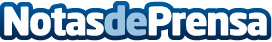 Entregados los premios del Concurso Start Ups Innovación Móvil 2015Datos de contacto:Nota de prensa publicada en: https://www.notasdeprensa.es/entregados-los-premios-del-concurso-start-ups Categorias: Telecomunicaciones Sociedad Dispositivos móviles Premios Innovación Tecnológica http://www.notasdeprensa.es